ABORSI AKIBAT HAMIL DILUAR NIKAH MENURUT HUKUM ISLAM (STUDI EMPAT IMAM MADZHAB)SKRIPSIDiajukan Sebagai Salah Satu Syarat Untuk Memperoleh Gelar Sarjana Syari’ah (S.H.)Pada Jurusan Hukum Keluarga Fakultas Syari’ahInsitut Agama Islam Negeri “Sultan Maulana Hasanuddin Banten”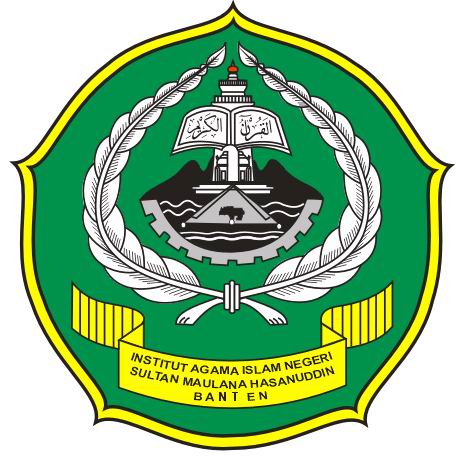 RIKI RIANTINIM : 131100257FAKULAS SYARI’AHINSITUT AGAMA ISLAM NEGERI“SULTAN MAULANA HASANUDDIN BANTEN”2016 M/ 1438 H